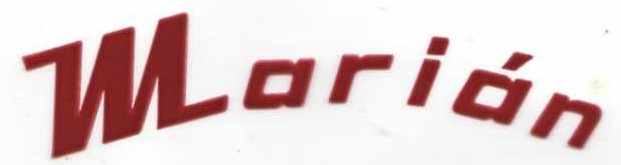 PRIMERO Y SEGUNDO, DE REGALO, PAN Y POSTRE (hasta fin de existencias)8.00€MENÚ VEGANO18 de abril de 2024*PAELLA*JUDIÓN CON ESPINACAS*PURÉ*ENSALADA DE PATATA*ENSALADA DE PASTA*MACARRONES CON GUACAMOLE Y PISTACHOS*REPOLLO REHOGADO